	The National Congenital Heart Disease Audit	Procedures for 	CONGENITAL HEART DISEASE 	Data Quality Audit For the year 2016/17Barts Health NHS Trust 	Tuesday 21 November 2017performed by Lin Denne and Dr H AlamSummaryPrior to the theatre and cath lab log book validation at this visit, the data submission to NCHDA from the cardiac department of the Adult Congenital Heart Disease unit Barts Health NHS Trust indicated that a total of 404 procedures (88 surgical, 215 catheter procedures, 101 others, 2 deaths) were undertaken during the data collection year April 2016 to March 2017.     This validation visit has been fully funded by the Barts Health NHS Trust.  This visit was supported remotely by the NCHDA clinical audit nurse via a teleconference facility and on site in person by Dr H Alam, Locum Consultant in Congenital Cardiology from London.As previously reported, until 2012, for the purposes of the NCHDA validation visits, the submission from this unit when it was at The Heart Hospital were combined with that of Great Ormond Street Hospital for Sick Children (GOSH).   The workload was shared between these two sites over the subspecialty of congenital heart disease, with patients of adult age being treated at The Heart Hospital (THH) by the same surgeons as those at GOSH.  From 2013, to reflect the growing practice and numbers of procedures in patients with adult Congenital heart disease at THH, meaningful and useful information may now be derived from a completely dedicated review of a full 20 case note sample rather than a smaller portion of the combined cohort.In April 2015 The Heart Hospital cardiac unit moved to the St Bartholomew’ site.There are 5 consultant cardiologists at SBH that specialise in adult Congenital cardiology.  There are 3 Congenital surgeons who visit to undertake Congenital cardiac operations at SBH who also practice at GOSH which is in an adjacent NHS Foundation Trust.  At the new SBH unit, there is a 1.0 WTE Clinical Nurse Specialist (CNS) for NCHDA cardiac audit and data management who coordinates the collection and submission of these data.  This individual also has responsibility for the National Adult Cardiac Surgery Audit (NACSA) registry.  As previously reported, initially, on relocating to SBH there was no data collection system available for the NCHDA and one had to be developed.  This new system went ‘live’ from March 2016 based on Dendrite Intellect which is web based.  Data are collected in real time at the point of treatment.Consent for External Validation of Notes.Informed patient/parent/guardian consent for external validation of hospital notes has been required since .  This is a once only requirement.  At SBH there is no current process for gaining this consent from patients prospectively.  Therefore each of the selected patients in the Sample and Reserve groups were contacted by telephone and consent was requested.  This was done by the Specialist Nurses for Adult Congenital Heart Disease.  In some cases it was not possible to make contact with the patient.The NCHDA Validation Team are grateful to  Dr E Rowland, Senior Clinical Director, Cardiovascular CAG, for giving permission to review the hospital case notes that did not appear to have a verbal consent obtained.A random list of case notes;  20 Samples and 10 Reserves were provided approximately 4 weeks prior to the Validation Visit.  On the day 12 of the sample notes were available. 8 sets of case notes were available from the Reserve list.     These 20 patients had 26 procedures (12 operations and 14 catheter procedures)Actions Undertaken Following Previous Validation Visit in July 2016The Clinical Lead at SBH for the NCHDA data is with collaboration of colleagues, creating a Standard Operating Protocol for this data collection that currently highlights many of the recommended actions.  This diagram demonstrates the current drafting: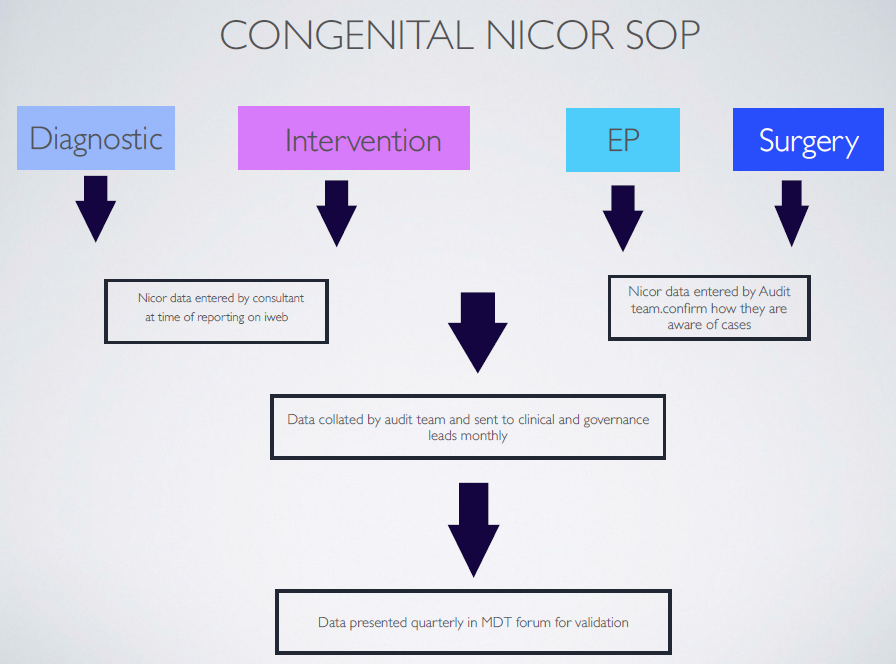 The new consent forms will incorporate a consent for case notes to be reviewed by external bodies such as NICOR The EP and surgical dataset will be completed by the Audit Nurses team within 4 weeks of the procedureData Quality IndicatorThe DQI for the Trust for this visit (previous years in parentheses) is calculated to be 96.75% (93.25%, 94.25% 89.5) with domain scores Demographics 1.0  (.99, 1.0 1.0),   Pre Procedure   .94 (.88, .83 .69),  Procedure .94 (.89 .98 .92),  and Outcome .99 (.97, .96 .97).   Since 2009, separate DQI scores are being calculated for both catheters and surgery.  The DQI is calculated from the case note review only.  A minimum number of 5 records are required in either group for this to be done.  The NCHDA pre visit Questionnaire was completed and returned prior to the validation visit.  This confirmed that there are good processes and procedures in place with regard to:Data Security and ManagementValidation and Quality AssuranceTraining in Data ManagementInformation Governance TrainingThere is or are identified accountable person/people for NCHDA data quality and information validityData Submissions are Timely and Accurate.IntroductionPrior to the validation visit, the Congenital NCHDA return from the cardiac department at St Bartholomew’s Hospital (SBH) indicate that a total of 404 procedures (88 surgical, 215 catheter procedures, 101 others, 2 deaths) were undertaken during the data collection year April 2016 to March 2017.   The NCHDA clinical auditor and a Consultant in Adult Congenital Cardiology undertook this visit. The NCHDA clinical auditor participated remotely via a teleconference link and the external clinician Dr Alam, attended SBH in person.  The accuracy of the NCHDA data return was checked against each set of notes.  The accuracy was then recorded on a database to enable the Data Quality Indicator (DQI) to be scored.  Review of notes at Barts Health NHS TrustOn the day 20 sets of case notes from the primary list supplied were available.  8 case notes were available from the Reserve list.   The notes were prepared for the Validation Visit with some but not all key documents indicated by temporary sticky notes to assist with finding information.  SBH are currently ‘paper-lite’ with a mixture of electronic ‘e’ noting systems and some retention of paper bound files.The notes were rather untidy, not always in chronological order and occasionally rather chaotic.  The NHS Number was found in the hospital notes seen at this visit as the DBM had printed out a registration document which has a field for this identifier.  There is a care pathway for ACHD patients and this was most helpful for checking many of the data pre procedure data fields.As previously reported, it was very difficult to find information on fluroscopy details in the patients hospital notes as this information is not routinely noted with the procedure report.  In particular the data for the skin puncture to caths out time does not appear to be included either.The  labels of implanted products such as valves/pacemakers/coils were much easier to find the hospitals notes at this validation visit.In some case notes it was difficult to find a detailed discharge summary and on occasions there were discrepancies on the eNotes and hand written records in respect to the actual date of discharge.2  patients whose case notes were seen had undergone additional procedures that did not appear to have been submitted.Review of the Theatre log booksThere are reported to be 8 cardiac operating theatres at SBH and the log books were made available for all theatres.  It was extremely difficult to identify exactly what procedure had been performed and whether or not it was for congenital heart disease.  The diagnosis of the patients are not recorded.6 records were identified that may be suitable for inclusion in NCHDA7 submitted records appear to have errors in them6 submitted records may not be for congenital cardiac surgeryReview of the Cath lab log booksThere are reported to be 10 cardiac catheter labs at SBH and the log books were made available for all of these rooms.  These are mainly bespoke volumes with columns for information such as patients name, DOB, hospital number, operators details and the name and date of the operation performed.  It was again extremely difficult to identify exactly what procedure had been performed and whether or not it was for congenital heart disease.  There appears to be a number of abbreviations used to describe procedures in all the books seen with no transcription of what they actually mean.  It was also reported that some labs had ceased to be used but the books had been moved to another location and continued to be used.  It was not clear if all the log books for all of the cath labs were reviewed at this visit.18 submitted catheter records may have errors in them166 records were not validated in the log books1 record was identified in the catheter log books that may be suitable for inclusion in NCHDAValidation of Deceased Patients Diagnostic and Procedure CodingCommencing with the validation of the 2013/14 data, the National Congenital Heart Disease Audit wish to verify the demographic, diagnostic and procedural data of deceased patients included in the year under review.  The diagnosis and procedure coding will also be validated.  2 post procedural deaths were submitted in the data from SBH for the year 2016/2017. Both patients had typed death summaries and these were most helpful.1 record appears to be for  non congenital cardiac disease and if so should be removed from NCHDAThere appears to be an incomplete list of previous procedures in the 1 remaining recordAll other data appeared to be correct.Case Note Audit 2016Data Quality Indicator Assessment: The  Overall Trust DQI  =    96.75%	Cardiology DQI =  96%   	Surgery DQI = 97.75%This DQI is based upon the domain scoring below.  The methodology for this DQI is provided in the paper The CCAD Audit – An Introduction to the Process.The Trust DQI  =  96.75 % This DQI is based upon the domain scoring below.  The methodology for this DQI is provided in the paper The NCHDA Audit – An Introduction to the Process..ConclusionsOn the whole the NCHDA data were accurate, well documented and of good quality. As mentioned elsewhere, the case notes were a little chaotic at times. The NCHDA Validation Team are again grateful to  Dr E Rowland, Senior Clinical Director at Bartshealth NHS Trust, for giving permission to review the hospital case notes that did not appear to have a patient signed consent form contained in them.  The overall DQI has increased by 3.5% to 96.75% since the last NCHDA Validation and this is excellent.  There were 49 errors or omissions in 1079 variables.  There have also been some extreme technical challenges relating to timely data submission during the year 2016/2017 that have affected almost every congenital centre.The Validation Team were made aware that there is no regular reverse validation (where the submitted data retrieved and reviewed) of the data submitted to the NCHDA and the case notes are not always used to collect and/or validate data prior to submission.  However, there is an audit and quality process being devised to address this in particular and clinicians will be encouraged to take ownership of their data.It was also of concern that many of the records for patients undergoing both catheter and surgical procedures do not have a preoperative height recorded and many do not appear to have a preoperative weight recorded as well.Validation of Deceased Patients Demographic, Diagnostic and Procedure Coding1 record appears to be for  non congenital cardiac disease and if so should be removed from NCHDAThere appears to be an incomplete list of previous procedures in the 1 remaining recordAll other data appeared to be correct.  Recommendations It is recommended that Standard Operating Protocols are devised and regularly reviewed for the Congenital data collection, to include detailed guidance on and exactly who is responsible (and in what timeframe) for;Ensuring consent for external validation of hospital notes is obtained prospectively.Input of the data for each patients procedure and at which point of the service deliveryRecording of implanted device data and the placement of product labels in an agreed portion of the patients hospital record that can easily be validated.Validity checking and completeness and the time intervals for feedback to responsible clinicians on this with a clear time scale and line of responsibility for rectifying any omissions or errors in both surgery and cardiology disciplinesLeading the local review with the Lead Clinician for Congenital Heart Disease (and how frequently and in which forum for both disciplines)Making timely submissions (monthly is recommended) and Timely reverse validation together with the Clinical Lead for Congenital Cardiology and the responsible cliniciansReviewing/Updating the SOP at timely intervalsEnsuring that relevant case and procedural records and logs are extracted and printed from electronic sources if used, in advance to be easily accessible by the Auditors on the day of the visit
As recommended in 2009, documentation (either hard copy or on screen help) should be available to all staff in all areas where data are recorded real time.It is recommended that the Congenital dataset fields should be set to mandatory in any of the data collection software used. All therapeutic and diagnostic implantable devices and electrophysiological procedures in patients with congenital heart disease should be submitted to NCHDA.Senior Trainees (ST6 and above)  in ACHD should be encouraged to participate in both the SBH validation visit and assist with external visits to other centres.Year of visitData year being validatedSurgeryCatheter Procedures201311/1294.75%94.75%2014(i)12/1396.5%93.5%2014(ii)13/1489%88.75%201514/1593.5%95.25%201615/1691.75%93.75%201716/1797.75%96%ParameterTotal ScoreTotal NoCommentsScores for Cardiology & SurgeryScores for Cardiology & SurgeryCS1Hospital Number20201282NHS Number19191273Surname20201284First Name20201285Sex20201286DOB20201287Ethnicity19201288Patient Status20201289Postcode202012810Pre Procedure Diagnosis25261 incorrect141211Previous Procedures67725 absent29/3038/4212Patients Weight atOperation2626141213 Height25261 unable to validate13/141214Ante Natal Diagnosis----15Pre Proc Seizures25261 incorrect13/141216Pre Proc NYHA 24262 incorrect12/141217Pre Proc Smoker24262 incorrect12/141218Pre Proc Diabetes2626141219Hx Pulmonary Dis2626141220Pre Proc IHD2626141221Comorbidity Present22264 incorrect12/1410/1222Comorbid Conditions12153 incorrect5/67/923Pre Proc Systemic Ventricular EF22264 incorrect11/1411/1224Pre Proc Sub Pul Ventricular EF 22264 incorrect11/1411/1225Pre-proc valve/septal defect/ vessel size111-26Consultant26261412ParameterTotal ScoreTotal NoCommentsScores for Cardiology & SurgeryScores for Cardiology & SurgeryCS27Date of Procedure2626141228Time Start2626141229Proc Urgency2626141230Unplanned Proc2626141231Single Operator561 incorrect5/6-32Operator 12626141233Operator 1 Grade2626141234Operator 2191971235Operator 2 Grade191971236Procedure Type2626141237Sternotomy Sequence77-738Operation Performed25261 incorrect141239Sizing balloon used for septal defect 111-40No of stents or coils111-41Device Manufacturer11132 incorrect5/66/742Device Model10133 incorrect5/65/743Device Ser No10133 incorrect5/65/744Device Size681 incorrect, 1 absent1/25/645Total Bypass Time77-746XClamp Time,44-447Total Arrest11-148Cath Proc Time,5149 unable to validate5/14-49Cath Fluro Time,131313-50Cath Fluro Dose,131313-ParameterTotal ScoreTotal NoCommentsScores for Cardiology & SurgeryScores for Cardiology & SurgeryCS51Duration of Post Op Intubation 88-852Post Procedure Seizures 2626141254Post Proc Complications121 absent1/2-55Date of Discharge2626141256Date of Death----57Status at Discharge2626141258Discharge Destination26261412DOMAINDOMAINScoreDOMAINScoreDemographicsHospital Number, NHS Number, Surname, First Name, DOB, Sex, Ethnicity, Postcode, Patient Status,Overall  1.0Overall  1.0DemographicsHospital Number, NHS Number, Surname, First Name, DOB, Sex, Ethnicity, Postcode, Patient Status,Card1.0Surg1.0Pre ProcedurePre procedure Diagnosis, Selected Previous Procedures, Patient Weight at Operation, Consultant, Antenatal Diagnosis, Pre Procedure Seizures, Comorbid Conditions,Height, Pre Procedure NYHA, Pre Procedure Smoker, Pre Procedure Diabetes, Previous Pulmonary Disease, Pre Procedure Ischaemic Heart Disease, Comorbidity Present, Pre Procedure Systemic Ventricular Ejection Fraction, Pre Procedure Sub Pulmonary Ejection Fraction, Pre Procedure valve/septal defect/vessel size, Note, the scores for his domain are affected by the selected previous procedure and pre procedure diagnosis Overall  .94Overall  .94Pre ProcedurePre procedure Diagnosis, Selected Previous Procedures, Patient Weight at Operation, Consultant, Antenatal Diagnosis, Pre Procedure Seizures, Comorbid Conditions,Height, Pre Procedure NYHA, Pre Procedure Smoker, Pre Procedure Diabetes, Previous Pulmonary Disease, Pre Procedure Ischaemic Heart Disease, Comorbidity Present, Pre Procedure Systemic Ventricular Ejection Fraction, Pre Procedure Sub Pulmonary Ejection Fraction, Pre Procedure valve/septal defect/vessel size, Note, the scores for his domain are affected by the selected previous procedure and pre procedure diagnosis Card.93Surg.95ProcedureDate of procedure, Operator 1, Operator 2 Cardiopulmonary Bypass used, Operator 1 grade, Operator 2 grade, Operation performed, Sternotomy sequence, Bypass Time,  CircArrest, XClamp Time, Cath Proc Time, Cath Fluro Time, Cath Fluro Dose, Time Start, Procedure Urgency, Unplanned Procedure, Single Operator, Sizing Balloon Used, No of Stents/Coils, Device Mfr, Device Model, Device Ser No, Device Size, Overall  .94Overall  .94ProcedureDate of procedure, Operator 1, Operator 2 Cardiopulmonary Bypass used, Operator 1 grade, Operator 2 grade, Operation performed, Sternotomy sequence, Bypass Time,  CircArrest, XClamp Time, Cath Proc Time, Cath Fluro Time, Cath Fluro Dose, Time Start, Procedure Urgency, Unplanned Procedure, Single Operator, Sizing Balloon Used, No of Stents/Coils, Device Mfr, Device Model, Device Ser No, Device Size, Card.93Surg.96OutcomeDuration of Post Op Intubation, Post Procedure Seizures, Date of Discharge, Date of Death, Status at Discharge, Discharge Destination.Post Procedure Complications.Overall  .99Overall  .99OutcomeDuration of Post Op Intubation, Post Procedure Seizures, Date of Discharge, Date of Death, Status at Discharge, Discharge Destination.Post Procedure Complications.Card.98Surg1.0DOMAINS 2014 (ii)201520162017Demographics1.01.0.991.0Pre Procedure.69.83.88.94Procedure.92.98.89.94Outcome.97.96.97.99